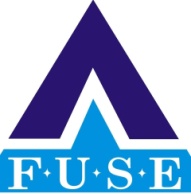 TRAINEE INFORMATION SHEETName: ___________________________________________________________________   Gender: ___________                                       Surname                                                  Firstname                                                                       M. I. Date of Birth: _____________________                             Place of Birth: _____________________________________		                           mm/dd/yyyyCivil Status: ______________________   Religion: _____________________________      Nationality:_________________Email Address: _______________________ Cell No.: ___________________         Tel. No. ______________________Home Address:_________________________________________________________________ Phone No. __________	                       No.           Street                      Barangay                          City/ Municipality                                 Province    Person to notify in case of emergency: __________________________ Contact No: ____________________EDUCATIONAL ATTAINMENTSchool Name: ______________________________________ School ID: _________ Division: __________ Region: ____School Address: _______________________________________________ Tel. No.: ______________________School Name: ______________________________________ School ID: _________ Division: __________ Region: ____School Address: _______________________________________________ Tel. No.: ______________________Have you attended F.U.S.E. sponsored training before:  __ YES  __NOTraining Attended Relevant to Subject (within the last 5 years). (Use additional pages if necessary)Honor/Distinction/Citations, and awards receivedGovernment Examination/ Licensure passed:	**Further Enhancement Needed:** Applicable only to English Trainees Specific/Additional Topics NeededMisconceptions you need to discuss during the trainingOther Skills outside of the academicContact References:		___________________________					___________________________Signature over printed name_________________DateMajorYear Graduated	Name of InstitutionPost Graduate StudiesGraduate StudiesTertiary EducationSecondary EducationPrimary EducationNumber of Years in Teaching Experience: PRESENT POSITION:SUBJECT TAUGHT:GRADE/ LEVEL TAUGHT:Preferred subject to be trained on:  Number of Years in Teaching Experience: PREVIOUS POSITION:SUBJECT TAUGHT:GRADE/ LEVEL TAUGHT:TITLEVENUE	DATENature of Honor/Distinction/Citations/AwardsAwarding Agency/ GroupNature of Examination/ LicenceRegistration DateSkill AreaTeaching MethodologyInstructional MaterialAssessmentListeningSpeakingReading/LiteratureWritingGrammarViewingNameAddressContact Number